ՀԱՇՎԵՏՎՈՒԹՅՈՒՆԲՅՈՒՋԵՏԱՅԻՆ ԳՐԱՍԵՆՅԱԿԻ ԿԱՏԱՐԱԾ ԱՇԽԱՏԱՆՔՆԵՐԻ ՎԵՐԱԲԵՐՅԱԼ (ԱՌԱՋԻՆ ԵՌԱՄՍՅԱԿ)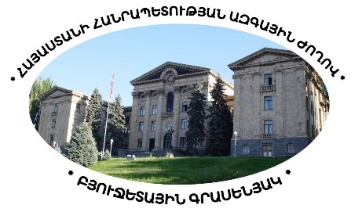                           ԱԺԲԳԵՐԵՎԱՆ-2019ԲՈՎԱՆԴԱԿՈՒԹՅՈՒՆՆԱԽԱԲԱՆ……………………………………………………………………………………………….3ԳՈՐԾՈՒՆԵՈՒԹՅՈՒՆ..………………………………………………………………………………3Տեղեկանքների պատրաստում և տրամադրում……………………………………….3Ազգային ժողովի կարողությունների զարգացում…………………………………….7Ներգրավվածությունն այլ աշխատանքներում………………………………………...8ՆԱԽԱԲԱՆԲյուջետային գրասենյակը հաշվետու ժամանակահատվածում գործել է հետևյալ կազմով՝ Գագիկ Բարսեղյան` համակարգող փորձագետ, փորձագետներ` Աշոտ Եղիազարյան և Աշոտ Ավետիսյան:Բյուջետային գրասենյակի կողմից կատարված աշխատանքների վերաբերյալ առաջին եռամսյակի հաշվետվությունը կազմվել է Ազգային ժողովի աշխատակարգի 120-րդ կետի պահանջներից ելնելով:ԳՈՐԾՈՒՆԵՈՒԹՅՈՒՆՏեղեկանքների պատրաստում և տրամադրումԲյուջետային գրասենյակը հաշվետու ժամանակահատվածում իրականացնելով իր գործառույթները ստացված 35 հարցումներին ի պատասխան, պատրաստել և Հայաստանի Հանրապետության Ազգային ժողովի նախագահին ու նրա տեղակալներին, բոլոր մշտական հանձնաժողովներին ու  խմբակցություններին, ինչպես նաև պատգամավորների է տրամադրել 82 տեսակի տեղեկանքներ: Մասնավորապես, Բյուջետային գրասենյակը, ղեկավարվելով Ազգային ժողովի աշխատակարգի` 115-րդ կետի 5-րդ ենթակետով և  117-րդ կետի 3-րդ ենթակետով, յուրաքանչյուր ամսվա 5-ի դրությամբ, պատրաստել է ոլորտային  տեղեկանքներ 2019թ. Հայաստանի Հանրապետության պետական բյուջեով նախատեսված ծախսերի կատարման ընթացքի վերաբերյալ (փետրվար, մարտ): Պատրաստված 40 տեսակի տեղեկանքները տրամադրվել են Ազգային ժողովի համապատասխան մշտական հանձնաժողովներին՝ ըստ իրենց գործունեության ոլորտների, ինչպես նաև Աժ նախագահի տեղակալներին, բոլոր խմբակցություններին և պատգամավորների: Մասնավորապես,առողջապահության և սոցիալական հարցերի մշտական հանձնաժողովին՝ առողջապահության և սոցիալական պաշտպանության ոլորտների ծախսեր,արտաքին հարաբերությունների մշտական հանձնաժողովին՝ արտաքին հարաբերությունների ոլորտի ծախսեր,գիտության, կրթության, մշակույթի, սփյուռքի, երիտասարդության եւ սպորտի հարցերի մշտական հանձնաժողովին՝ կրթության, հանգստի, մշակույթի և կրոնի,  §Ընդհանուր բնույթի հանրային ծառայություններ¦ բաժնի §Ընդհանուր բնույթի հետազոտական աշխատանք¦ և §Ընդհանուր բնույթի հանրային ծառայությունների գծով հետազոտական և նախագծային աշխատանքներ¦ խմբերի համար նախատեսված  ծախսեր, տարածքային կառավարման, տեղական ինքնակառավարման, գյուղատնտեսության եւ բնապահպանության հարցերի մշտական հանձնաժողովին՝ ՀՀ տարածքային կառավարման և զարգացման նախարարության, մարզպետարանների, կառավարության տարբեր մակարդակների միջև իրականացվող ընդհանուր բնույթի տրանսֆերտների, §Բնակարանային շինարարություն և կոմունալ ծառայություններ¦, գյուղատնտեսության, անտառային տնտեսության, ձկնորսության և որսորդության, ջրամատակարարման և շրջակա միջավայրի պաշտպանության ոլորտների ծախսեր,պաշտպանության և անվտանգության հարցերի մշտական հանձնաժողովին՝ պաշտպանության, հասարակական կարգի և անվտանգության ու փրկարար ծառայության ոլորտների ծախսեր, պետական-իրավական հարցերի մշտական հանձնաժողովին՝ դատական գործունեության և իրավական պաշտպանության, դատախազության, կալանավայրերի ու նախաքննության բնագավառներում ծախսեր, մարդու իրավունքների պաշտպանության և հանրային հարցերի մշտական հանձնաժողովին՝ իրավական պաշտպանության և մարդու իրավունքների պաշտպանության բնագավառներում ծախսեր, ֆինանսավարկային եւ բյուջետային հարցերի մշտական հանձնաժողովին՝ պետական բյուջեի ծախսեր, ներառյալ պետական պարտքի գծով գործառնություններին ուղղված ծախսեր,  տնտեսական հարցերի մշտական հանձնաժողովին՝ §Տնտեսական հարաբերություններ¦ բաժնի §Ընդհանուր բնույթի տնտեսական, առևտրային աշխատանքի գծով հարաբերություններ¦խմբի, Գյումրու և Վանաձորի տեխնոլոգիական կենտրոնների գործունեության իրականացման ծրագրի, ՏՏ ոլորտի խթանման ծառայությունների, լեռնաարդյունահանման, արդյունաբերության և շինարարության, տրանսպորտի և կապի, §Բնակարանային շինարարություն և կոմունալ ծառայությունների (այլ դասերին չպատկանող)¦, վառելիքի և էներգետիկայի ոլորտների ծախսեր,պետական բյուջեի ծախսերն ամբողջությամբ, ըստ հիմնական ծախասային ուղությունների:Տեղեկատվության աղբյուրներն են հանդիսացել §Հայաստանի Հանրապետության 2019 թվականի պետական բյուջեի մասին¦ Հայաստանի Հանրապետության օրենքը, Հայաստանի Հանրապետության կառավարության 27.12.2018 թվականի թիվ 1515-Ն որոշումը §Հայաստանի Հանրապետության 2019 թվականի պետական բյուջեի կատարումն ապահովող միջոցառումների մասին¦ և www.e-gօv.am (էլեկտրոնային կառավարում) ինտերնետային կայքի §Ինտերակտիվ բյուջե¦ բաժինը:Վերոնշյալ տեղեկանքներն ընդգրկում են Հայաստանի Հանրապետության պետական բյուջեների 11 ծախսային ուղղություններից 10-ը, որոնք ներառում են շուրջ 40 ոլորտներ ու   100-ից ավելի ենթաոլորտներ՝ կազմելով Հայաստանի Հանրապետության 2019թ. պետական բյուջեի ծախսերի շուրջ 90 %-ը:115-րդ կետի 5-րդ ենթակետով և  117-րդ կետի 3-րդ ենթակետով, պատրաստել է 4 տեսակի տեղեկանքներ Հայաստանի Հանրապետության 2018 թվականի պետական բյուջեով նախատեսված հարկային եկամուտների և պետական տուրքերի (հունվար-դեկտեմբեր), ինչպես նաև Հայաստանի Հանրապետության 2019 թվականի պետական բյուջեով նախատեսված եկամուտների հավաքագրման ընթացքի վերաբերյալ (հունվար)՝ ներառյալ  2017-2018թթ տվյալները: Դրանք տրամադրվել են Հայաստանի Հանրապետության Ազգային ժողովի նախագահին ու նրա տեղակալներին, բոլոր  մշտական հանձնաժողովներին ու խմբակցություններին, պատգամավորների: Տեղեկատվության աղբյուրներ են հանդիսացել Հայաստանի Հանրապետության ֆինանսների նախարարության ինտերնետային կայքում հրապարակված Հայաստանի Հանրապետության պետական բյուջեի կատարման 2017-2019 թթ.  ամսական ամփոփ բնութագրերը և §Հայաստանի Հանրապետության 2019 թվականի պետական բյուջեի կատարումն ապահովող միջոցառումների մասին¦ Հայաստանի Հանրապետության կառավարության 27.12.2018 թվականի թիվ 1515-Ն որոշումը;115-րդ կետի 7-րդ ենթակետով և  117-րդ կետի 4-րդ ենթակետով, պատրաստել է տեղեկանքներ Հայաստանի Հանրապետության 2018-2019 թթ սոցիալ-տնտեսական իրավիճակը բնութագրող հիմնական ցուցանիշների վերաբերյալ (2018թ.` հունվար-դեկտեմբեր՝ ներառյալ  2016-2017թթ տվյալները և 2019թ․ հունվար՝ ներառյալ 2017-2018թթ, տվյալները): Պատրաստված 4 տեսակի տեղեկանքները  տրամադրվել են Հայաստանի Հանրապետության Ազգային ժողովի նախագահին ու նրա տեղակալներին, բոլոր մշտական հանձնաժողովներին ու խմբակցություններին, ինչպես նաև պատգամավորների: Տեղեկատվության աղբյուրներ են հանդիսացել Հայաստանի Հանրապետության ազգային վիճակագրական ծառայության ինտերնետային կայքի հրապարակումները        2016-2019թթ  ՀՀ սոցիալ-տնտեսական վիճակի վերաբերյալ;115-րդ կետի 7-րդ ենթակետով և  117-րդ կետի 4-րդ ենթակետով, պատրաստել է  30 տիպի տեղեկանքներ Հայաստանի Հանրապետության 2018 թվականի պետական պարտքի վերաբերյալ՝ դեկտեմբեր և Հայաստանի Հանրապետության 2019 թվականի պետական պարտքի վերաբերյալ՝ հունվար և փետրվար ամիսների վերջի դրությամբ, որոնք   տրամադրվել են Հայաստանի Հանրապետության Ազգային ժողովի նախագահին ու նրա տեղակալներին, բոլոր մշտական հանձնաժողովներին ու խմբակցություններին,  ինչպես նաև պատգամավորների:Տեղեկատվության աղբյուրներ են հանդիսացել Հայաստանի Հանրապետության ֆինանսների նախարարության ինտերնետային կայքում հրապարակված Հայաստանի Հանրապետության պետական պարտքի ամսեկան տեղեկագրերը;115-րդ կետի 4-րդ ենթակետով և  117-րդ կետի 3-րդ ենթակետով, օգտագործելով «ԳԳՕ» համակարգի (LS Finance) հնարավորությունները, յուրաքանչյուր ամսվա 10-րդ, 20-րդ և  վերջին օրերի դրությամբ, Ազգային ժողովի տնտեսական հարցերի հանձնաժողովին և շահագրգիռ պատգամավորներին են տրամադրվել տեղեկանքներ (3 տեսակ) Հայաստանի Հանրապետության 2019 թվականի պետական բյուջեի կատարման ընթացքի վերաբերյալ (հաշվետվության ձև 6210)։Ազգային ժողովի ֆինանսավարկային և բյուջետային հարցերի մշտական հանձնաժողովի հարցման հիման վրա պատրաստվել և Հանձնաժողովին է տրամադրվել տեղեկանք Հայաստանի Հանրապետության օրենսդրությամբ սահմանված հարկաբյուջետային կանոնների և  դրանց պահպանման վերաբերյալ։Ազգային ժողովի կարողությունների զարգացումԲյուջետային գրասենյակի համակարգող փորձագետ Գագիկ Բարսեղյանը, բյուջետային գրասենյակի հանրային ֆինանսների ոլորտում Ազգային ժողովի կարողությունների շարունակական զարգացում գործառույթի իրացման շրջանակներում, սույն թվականի փետրվարի 15-ից 17-ը Դիլիջանում մասնակցել է Ազգային ժողովի պատգամավորների (20 պատգամավոր) համար կազմակերպված «Ծրագրային բյուջետավորում, Հետօրենսդրական վերահսկողություն» թեմայով աշխատաժողովին, որտեղ հանդես է եկել զեկուցումներով, որոնք վերաբերվել են Բյուեջտային գրասենյակի ներկային և զարգացման հեռանկարներին և ՀՀ ծրագրային բյուեջատավորման ներկա մեթոդաբանությանը;Բյուջետային գրասենյակը, իր հանրային ֆինանսների ոլորտում Ազգային ժողովի կարողությունների շարունակական զարգացում գործառույթի իրացման շրջանակներում, սույն թվականի մարտի 12-ին Ազգային ժողովի պատգամավորների (15 պատգամավոր) և խմբակցությունների փորձագետների (3 փորձագետ)  համար կազմակերպել է սեմինար՝ «Ծրագրային բյուջետավորումը, դրա ներդրումը Հայաստանի Հանրապետությունում և Հայաստանի Հանրապետության բյուջետային գործընթացը» թեմայով։ Զեկուցող ՝ համակարգող փորձագետ Գագիկ Բարսեղյան;Բյուջետային գրասենյակի կողմից պատրաստվել են ինֆոգրաֆիկ տեղեկանքներ Հայաստանի Հանրապետության բյուջետային գործընթացի, Հայաստանի Հանրապետության Ազգային ժողովում պետական բյուջեի նախագծի և պետական բյուջեի կատարման վերաբերյալ տարեկան հաշվետվության քննարկման ու հաստատման/ոչ գործընթացի վերաբերյալ (տեղեկանքները կցված են), որոնք տպագրվել և տրամադրվել են Ազգային ժողովի բոլոր պատգամավորներին։Ներգրավվածությունն այլ աշխատանքներումԲյուջետային գրասենյակի աշխատակազմը ակտիվորեն ներգրավված է՝Պետական Ֆինանսների Կառավարման Համակարգի Բարեփոխումների իրականացման և մոնիթորինգի գործընթացում, որի շրջանակում Բյուջետային գրասենյակը տեղեկատվություն է տրամադրել Հայաստանի Հանրապետության ֆինանսերի նախարարությանը 2018 թվականի ընթացքում վերոնշյալ ծրագրով ամրագրված ուղղություններով իրականացված միջոցառումների վերաբերյալ․Ծրագրային բյուջետավորման համակարգի ամբողջական ներդրման աշխատանքներում,«Հայաստանի Հանրապետությունում պետական ֆինանսենրի քաղաքականության բարեփոխումների ծրագիր» ԵՄ բյուջետային ծրագրով Ազգային ժողովի մասով ամրագրված թիրախների իրգործման և մոնիթորինգի գործընթացում: Այս շրջանակում Բյուջետային գրասենյակը Հայաստանի Հանրապետության ֆինանսների, ինչպես նաև  Հայաստանի Հանրապետության տնտեսական զարգացման և ներդրումների նախարարություններին տեղեկատվություն է տրամադրել 2018-2019թթ համար սահմանված թիրախների իրագործման և հնարավոր ռիսկերի վերաբերյալ։